Çalışmanın Başlığı (En Fazla 16 Kelime Olmalıdır)The Title of the Article (Maximum 16 Words)Giriş (Introduction)Lorem ipsum dolor sit amet consectetuer Lorem ipsum dolor sit amet consectetuer Lorem ipsum dolor sit amet consectetuer Lorem ipsum dolor sit amet consectetuer Lorem ipsum dolor sit amet consectetuer Lorem ipsum dolor sit amet consectetuer Lorem ipsum dolor sit amet consectetuer Lorem ipsum dolor sit amet consectetuerKavramsal Çerçeve (Theoretical Background)Lorem ipsum dolor sit amet consectetuer Lorem ipsum dolor sit amet consectetuer Lorem ipsum dolor sit amet consectetuer Lorem ipsum dolor sit amet consectetuer Lorem ipsum dolor sit amet consectetuer Lorem ipsum dolor sit amet consectetuer Lorem ipsum dolor sit amet consectetuer Lorem ipsum dolor sit amet consectetuer Lorem ipsum dolor sit amet consectetuer Lorem ipsum dolor sit amet consectetuer Lorem ipsum dolor sit amet consectetuer Lorem ipsum dolor sit amet consectetuer Lorem ipsum dolor sit amet consectetuer Alt başlık (Subheading)Lorem ipsum dolor sit amet consectetuer Lorem ipsum dolor sit amet consectetuer Lorem ipsum dolor sit amet consectetuer Lorem ipsum dolor sit amet consectetuer Lorem ipsum dolor sit amet consectetuer Lorem ipsum dolor sit amet consectetuer Lorem ipsum dolor sit amet consectetuer Lorem ipsum dolor sit amet consectetuer Lorem ipsum dolor sit amet consectetuer Lorem ipsum dolor sit amet consectetuer Lorem ipsum dolor sit amet consectetuer Lorem ipsum dolor sit amet consectetuer Lorem ipsum dolor sit amet consectetuerTablo ve Şekiller (Table and Figures)Tablo 1. Tablo BaşlığıKaynak: Kaynak bilgisiŞekil 1. Şekil BaşlığıKaynak: Kaynak bilgisi(İki veya daha fazla yazarlı çalışmalarda makale sonunda belirtilmesi gerekenler)Araştırmacıların Katkı OranıDestek ve Teşekkür Beyanı (varsa)Çatışma BeyanıKaynakçaÖzbozkurt, O. B. & Yeşilkuş, F. (2021). Organizasyon nasıl yönetilir? İş’te yönetim. Türkiye: Astana Yayınları.Yeşilkuş, F., Özbozkurt, O. B. & Korkmazyürek, H. (2022). Psikolojik sermayenin işe angaje olma üzerindeki etkisinde pozitif ses çıkartma davranışının aracılık rolü. Pamukkale Üniversitesi Sosyal Bilimler Enstitüsü Dergisi, 48, 185-202.Beyan ve Açıklamalar (Disclosure Statements) 1. Bu çalışmanın yazarları, araştırma ve yayın etiği ilkelerine uyduklarını kabul etmektedirler (The authors of this article confirm that their work complies with the principles of research and publication ethics). 2. Yazarlar tarafından herhangi bir çıkar çatışması beyan edilmemiştir (No potential conflict of interest was reported by the authors). 3. Bu çalışma, intihal tarama programı kullanılarak intihal taramasından geçirilmiştir (This article was screened for potential plagiarism using a plagiarism screening program).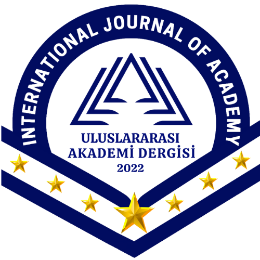 ULUSLARARASI AKADEMİ DERGİSİINTERNATIONAL JOURNAL OF ACADEMY(e-ISSN: 2979-9937)Yıl/Year: Cilt/Volume: Sayı/Issue: MAKALE BİLGİSİÖZETAnahtar Kelimeler:Makale Kategorisi:Özet metin buraya yazılacaktır. Özet metin buraya yazılacaktır. Özet metin buraya yazılacaktır. Özet metin buraya yazılacaktır. Özet metin buraya yazılacaktır. Özet metin buraya yazılacaktır. Özet metin buraya yazılacaktır. Özet metin buraya yazılacaktır. Özet metin buraya yazılacaktır. Özet metin buraya yazılacaktır. Özet metin buraya yazılacaktır. Özet metin buraya yazılacaktır. Özet metin buraya yazılacaktır. Özet metin buraya yazılacaktır. Özet metin buraya yazılacaktır. Özet metin buraya yazılacaktır. Özet metin buraya yazılacaktır. Özet metin buraya yazılacaktır. Özet metin buraya yazılacaktır. Özet metin buraya yazılacaktır. Özet metin buraya yazılacaktır. Özet metin buraya yazılacaktır. Özet metin buraya yazılacaktır. Özet metin buraya yazılacaktır. Özet metin buraya yazılacaktır. Özet metin buraya yazılacaktır. Özet metin buraya yazılacaktır. Özet metin buraya yazılacaktır. Özet metin buraya yazılacaktır. Özet metin buraya yazılacaktır. Özet metin buraya yazılacaktır. Özet metin buraya yazılacaktır. Özet metin buraya yazılacaktır. Özet metin buraya yazılacaktır. Özet metin buraya yazılacaktır. Özet metin buraya yazılacaktır. Özet metin buraya yazılacaktır. Özet metin buraya yazılacaktır. Özet metin buraya yazılacaktır. Özet metin buraya yazılacaktır. Özet metin buraya yazılacaktır. Özet metin buraya yazılacaktır. Özet metin buraya yazılacaktır. Özet metin buraya yazılacaktır. Özet metin buraya yazılacaktır. Özet metin buraya yazılacaktır. Özet metin buraya yazılacaktır. Özet metin buraya yazılacaktır. Özet metin buraya yazılacaktır.Gönderilme Tarihi:(Makalenin kabulünden sonra)Revizyon Tarihi:(Makalenin kabulünden sonra)Kabul Tarihi:(Makalenin kabulünden sonra)Özet metin buraya yazılacaktır. Özet metin buraya yazılacaktır. Özet metin buraya yazılacaktır. Özet metin buraya yazılacaktır. Özet metin buraya yazılacaktır. Özet metin buraya yazılacaktır. Özet metin buraya yazılacaktır. Özet metin buraya yazılacaktır. Özet metin buraya yazılacaktır. Özet metin buraya yazılacaktır. Özet metin buraya yazılacaktır. Özet metin buraya yazılacaktır. Özet metin buraya yazılacaktır. Özet metin buraya yazılacaktır. Özet metin buraya yazılacaktır. Özet metin buraya yazılacaktır. Özet metin buraya yazılacaktır. Özet metin buraya yazılacaktır. Özet metin buraya yazılacaktır. Özet metin buraya yazılacaktır. Özet metin buraya yazılacaktır. Özet metin buraya yazılacaktır. Özet metin buraya yazılacaktır. Özet metin buraya yazılacaktır. Özet metin buraya yazılacaktır. Özet metin buraya yazılacaktır. Özet metin buraya yazılacaktır. Özet metin buraya yazılacaktır. Özet metin buraya yazılacaktır. Özet metin buraya yazılacaktır. Özet metin buraya yazılacaktır. Özet metin buraya yazılacaktır. Özet metin buraya yazılacaktır. Özet metin buraya yazılacaktır. Özet metin buraya yazılacaktır. Özet metin buraya yazılacaktır. Özet metin buraya yazılacaktır. Özet metin buraya yazılacaktır. Özet metin buraya yazılacaktır. Özet metin buraya yazılacaktır. Özet metin buraya yazılacaktır. Özet metin buraya yazılacaktır. Özet metin buraya yazılacaktır. Özet metin buraya yazılacaktır. Özet metin buraya yazılacaktır. Özet metin buraya yazılacaktır. Özet metin buraya yazılacaktır. Özet metin buraya yazılacaktır. Özet metin buraya yazılacaktır.ARTICLE INFOABSTRACTKeywords:Article Classification:Abstract should be written here. Abstract should be written here. Abstract should be written here. Abstract should be written here. Abstract should be written here. Abstract should be written here. Abstract should be written here. Abstract should be written here. Abstract should be written here. Abstract should be written here. Abstract should be written here. Abstract should be written here. Abstract should be written here. Abstract should be written here. Abstract should be written here. Abstract should be written here. Abstract should be written here. Abstract should be written here. Abstract should be written here. Abstract should be written here. Abstract should be written here. Abstract should be written here. Abstract should be written here. Abstract should be written here. Abstract should be written here. Abstract should be written here. Abstract should be written here. Abstract should be written here. Abstract should be written here. Abstract should be written here. Abstract should be written here. Abstract should be written here. Abstract should be written here. Abstract should be written here. Abstract should be written here. Abstract should be written here. Abstract should be written here. Abstract should be written here. Abstract should be written here. Abstract should be written here.Date Received:(After the article accepted)Date Revised:(After the article accepted)Date Accepted:(After the article accepted)Abstract should be written here. Abstract should be written here. Abstract should be written here. Abstract should be written here. Abstract should be written here. Abstract should be written here. Abstract should be written here. Abstract should be written here. Abstract should be written here. Abstract should be written here. Abstract should be written here. Abstract should be written here. Abstract should be written here. Abstract should be written here. Abstract should be written here. Abstract should be written here. Abstract should be written here. Abstract should be written here. Abstract should be written here. Abstract should be written here. Abstract should be written here. Abstract should be written here. Abstract should be written here. Abstract should be written here. Abstract should be written here. Abstract should be written here. Abstract should be written here. Abstract should be written here. Abstract should be written here. Abstract should be written here. Abstract should be written here. Abstract should be written here. Abstract should be written here. Abstract should be written here. Abstract should be written here. Abstract should be written here. Abstract should be written here. Abstract should be written here. Abstract should be written here. Abstract should be written here.